Dzień dobry,Bardzo proszę, oprócz poniżej karty pracy dotyczącej kwasów karboksylowych, zapisać w zeszycie  właściwości kwasu mrówkowego ze strony 162 oraz przeczytać temat o kwasie octowym ze stron 164-167, który będziemy omawiać po powrocie do szkoły. Jeśli nie ma możliwości wydrukowania karty pracy, to proszę ćwiczenia zrobić w zeszycie lub na oddzielnej kartce.Proszę obejrzeć krótki film dotyczący właściwości kwasu octowego, który będziemy omawiać po powrocie do szkoły. Jest to wstęp do doświadczeń, które wykonamy w szkole.Właściwości kwasu octowego.http://scholaris.pl/zasob/61315?eid[]=SRE&sid[]=CHEM5&bid=0&iid=&query=kwas+octowy&api=Proszę również pamiętać o tym, że po powrocie jest do napisania zaległy sprawdzian z Alkoholi. W celu powtórzenia wiadomości proponuję udać się na poniższą stronę, gdzie można sprawdzić swój stan wiedzy z tego właśnie działu:https://epodreczniki.pl/a/alkohole---wlasciwosci/Dn8wj39qSDodatkowo, aby przypomnieć sobie najważniejsze właściwości alkoholi, proponuję obejrzeć poniższe doświadczenia:Doświadczenia do obejrzenia:1. Spalanie etanoluhttps://docwiczenia.pl/kod/C887TG2. Badanie właściwości etanolu:https://www.youtube.com/watch?v=kSnJUnhITVg3. Wykrywanie etanolu:https://www.youtube.com/watch?v=uQTuBmE8sYY4. Odróżnianie alkoholi monohydroksylowych od polihydroksylowych:https://www.youtube.com/watch?v=HUFDJ7IA74wKARTA PRACY- SZEREG HOMOLOGICZNY KWASÓW KARBOKSYLOWYCHPodkreśl grupę funkcyjną w podanym wzorze ogólnym kwasów karboksylowych i napisz jej nazwęCnH2n+1COOHNazwa grupy funkcyjnej: ………………………………………………….Podkreśl wzory, które mogą odpowiadać związkom chemicznym należącym do szeregu homologicznego nasyconych kwasów karboksylowych.C4H4O2, C6H9O2, C4H8O, C3H6O2, C5H10O2, CH2O2Narysuj wzory strukturalne oraz napisz nazwy zwyczajowe i systematyczne kwasów karboksylowych, których cząsteczki przedstawiono za pomocą modeli czaszowych.                                          Wzór strukturalny:   Nazwa zwyczajowa: ………………………………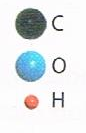 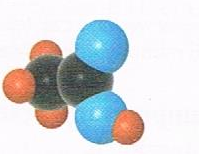                                      Nazwa systematyczna: ……………………………                                         Wzór strukturalny:Nazwa zwyczajowa: ………………………….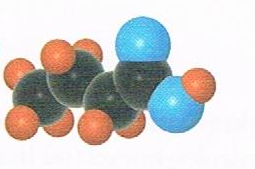                                            Nazwa systematyczna: ………………………..Napisz wzór sumaryczny kwasu karboksylowego:Zawierającego w cząsteczce 4 atomy węglaWzór sumaryczny: …………………………..Występującego w pokrzywachWzór sumaryczny: ……………………………Oblicz masę cząsteczkową kwasu o podanej nazwie systematycznej oraz zawartość procentową węgla i wodoru w jego cząsteczce: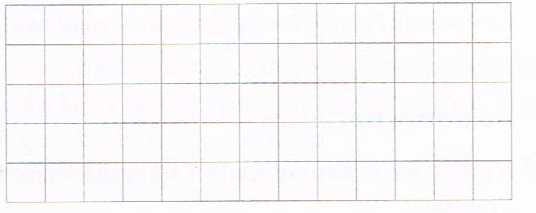 kwas masłowy kwas octowyUporządkuj kwasy karboksylowe o podanych nazwach według zwiększającej się liczby atomów węgla w ich cząsteczkach. Zapisz litery we właściwej kolejności.Kwas heptanowy       B. kwas pentanowy     C. kwas propanowy   D. kwas metanowy    ………………….< ………………….< ……………………..< …………………………..Narysuj wzór strukturalny i półstrukturalny kwasu zawierającego jedną grupę karboksylową i 48,6 % węgla w cząsteczce.Podaj nazwy zwyczajowe dwóch kwasów organicznych występujących w przyrodzie i zawierających więcej niż jedną grupę karboksylową.KWAS METANOWYNapisz wzór sumaryczny i narysuj wzór strukturalny oraz półstrukturalny kwasu metanowego.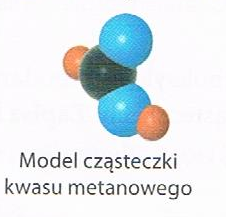                                          Wzór sumaryczny: ………………………………                                         Wzór strukturalny: ………………………………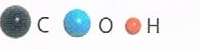                                          Wzór półstrukturalny: …………………………..Oceń prawdziwość podanych zdań. Zaznacz P, jeśli zdanie jest prawdziwe, lub F- jeśli jest fałszywe.Uzupełnij dysocjację jonową kwasu mrówkowego. Podaj nazwę powstałego anionu (zwyczajową i systematyczną):a)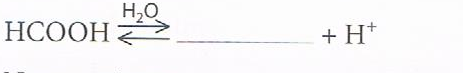 Nazwa anionu: …………………………………………..            b) Zaznacz barwy wskaźników w wodnym roztworze kwasu metanowego.                  Podkreśl poprawne zdania.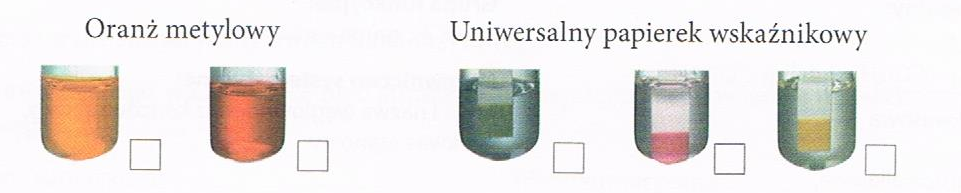 Wodny roztwór kwasu metanowego ma pH < 7/ pH = 7 / pH > 74. Napisz równanie reakcji spalania niecałkowitego spalania kwasu metanowego, którego produktami będą tlenek węgla(II) i węgiel.1. ……………………………………………………………………………………………..2. ………………………………………………………………………………………………5. Stężony kwas metanowy to 85- procentowy roztwór tego kwasu. Oblicz objętość stężonego kwasu metanowego oraz objętość wody, które należy zmieszać, aby otrzymać 10 g roztworu tego kwasu o stężeniu 10%. Przyjmij gęstość tego roztworu kwasu metanowego 1,22 g/cm3 i gęstość wody 1 g/cm3.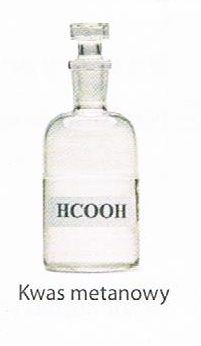 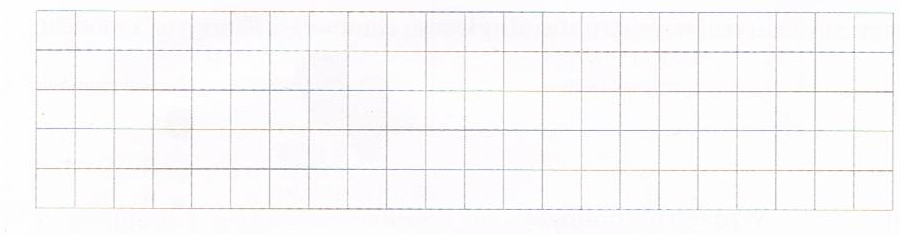 6. Wymień po jednym przykładzie zastosowania kwasu metanowego w każdej z podanych gałęzi przemysłu.1. Przemysł kosmetyczny……………………………………………………………………2. Przemysł farmaceutyczny: ………………………………………………………………3. Przemysł spożywczy: ……………………………………………………………………..6. Zapisz podane równania reakcji cząsteczkowo oraz nazwij powstałe produkty:a) kwas metanowy + potas → b) kwas metanowy + glin → c) kwas metanowy + tlenek żelaza(II) → d) kwas metanowy + tlenek wapnia → 1Kwas mrówkowy to nazwa zwyczajowa kwasu etanowego.PF2Kwas mrówkowy ma gazowy stan skupienia i słabo rozpuszcza się w wodzie.PF3Kwas metanowy ma właściwości parzące.PF4Wodny roztwór kwasu metanowego ma charakterystyczny owocowy zapach.PF5Kwas metanowy ulega reakcjom spalania oraz dysocjacji jonowej.PF